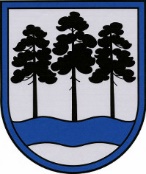 OGRES  NOVADA  PAŠVALDĪBAReģ.Nr.90000024455, Brīvības iela 33, Ogre, Ogres nov., LV-5001tālrunis 65071160, e-pasts: ogredome@ogresnovads.lv, www.ogresnovads.lv PAŠVALDĪBAS DOMES ĀRKĀRTAS SĒDES PROTOKOLA IZRAKSTS15.Par dalības saglabāšanu biedrībā “Latvijas Bāriņtiesu darbinieku asociācija”Saskaņā ar Pašvaldību likuma Pārejas noteikumu 10.punktu pašvaldības līdz 2023.gada 30.jūnijam likvidē to izveidotās biedrības un nodibinājumus, kas neatbilst šā likuma 79.pantā noteiktajam, vai izbeidz savu dalību šādās biedrībās un nodibinājumos. Pašvaldību likuma 79.panta pirmajā daļā ir noteikts, ka pašvaldības var dibināt kopīgas biedrības un nodibinājumus pašvaldību kopīgu interešu īstenošanai. Ja biedrība neatbilst Pašvaldību likuma 79.panta pirmās daļas prasībām, saskaņā ar minētā panta trešo daļu, dome var lemt par pašvaldības dalību biedrībā, ja pašvaldības dalību biedrībā paredz starptautiskie normatīvie akti, likums vai Ministru kabineta noteikumi vai pašvaldības dalība ir nepieciešama sabiedrības virzītas vietējās attīstības īstenošanai. Ogres novada bāriņtiesa ir biedrības “Latvijas Bāriņtiesu darbinieku asociācija” (turpmāk – Biedrība), reģ. Nr. 40008031761, juridiskā adrese: Mazā Pils iela 1, Rīga, LV-1050, biedrs kopš 2003.gada, dalības maksa – 300 eiro gadā.Biedrības mērķis ir pilnveidot un veicināt bāriņtiesu darbības attīstību, apvienot bāriņtiesas vienotā organizācijā, lai aizstāvētu bāriņtiesu darbinieku darba, profesionālās un sociālās tiesības un intereses, kā arī veicināt un sekmēt informācijas, pieredzes un labas prakses apmaiņu starp biedriem, sekmējot bāriņtiesu darbinieku profesionālo izaugsmi un profesijas prestižu, kā arī piedalīties bērnu tiesību aizsardzības sistēmas attīstībā un normatīvo aktu izstrādē.Saskaņā ar Pašvaldību likuma 79.panta trešo daļu priekšnosacījumi dalības izvērtēšanai:Dalības pamatā jābūt vietējās sabiedrības iniciatīvai;Biedrība/ nodibinājums veicina Ogres novada teritorijas attīstību;Apstākļu kopums, ka tieši un tikai ar biedrību/ nodibinājumu kā organizācijas formu ir iespējams veikt tās funkcijas un mērķus, kas konkrētajā gadījumā ir noteikti.Biedrība dibināta 2002.gada 4.jūnijā. Biedrība sekmē bāriņtiesu darbinieku profesionālo izaugsmi, aizstāv bāriņtiesu darbinieku profesionālās un sociālās tiesības un intereses, apspriež normatīvo aktu projektus un izstrādā priekšlikumus normatīvo aktu grozījumiem, risina jautājumus bērnu tiesību aizsardzības sistēmas pilnveidošanā un citus bāriņtiesu kompetencē esošus jautājumus. Biedrība apkopo un iesniedz objektīvus priekšlikumus bāriņtiesu darba uzlabošanai, sniedz morālu un juridisku atbalstu bāriņtiesām sarežģītu gadījumu risināšanai, sniedz vienotu bāriņtiesu viedokli normatīvo aktu grozījumiem.Lai veicinātu un sekmētu informācijas, pieredzes un labās prakses apmaiņu starp Biedrības biedriem, katru gadu, sākot no 2003. gada, tiek rīkota Biedrības konference kādā no Latvijas pašvaldībām. Sanākot kopā, Biedrības biedri spriež un diskutē par bāriņtiesu darba aktuālajām problēmām un izaicinājumiem. Arī Ogres pašvaldībā ir notikusi Biedrības rīkotā darbinieku ikgadējā konference. Ikgadējās konferencēs apspriesti bāriņtiesu darba pilnveidošanas un metodiskās palīdzības nodrošināšanas jautājumi, bāriņtiesu un institūciju savstarpējā sadarbība (starpinstitucionālā sadarbība) bērnu tiesību aizsardzībā, vecāku atbildība un sabiedrības līdzdalība sociālās atstumtības riska mazināšanā ģimenēm ar bērniem un citi aktuālie bāriņtiesu darbības un sadarbības jautājumiem. Ņemot vērā augstāk minēto un, pamatojoties uz Pašvaldību likuma 10.panta pirmās daļas 9. punktu, 79. panta trešo un ceturto daļu, balsojot: ar 15 balsīm "Par" (Andris Krauja, Artūrs Mangulis, Atvars Lakstīgala, Dace Māliņa, Daiga Brante, Dainis Širovs, Dzirkstīte Žindiga, Egils Helmanis, Gints Sīviņš, Ilmārs Zemnieks, Indulis Trapiņš, Jānis Iklāvs, Jānis Siliņš, Raivis Ūzuls, Valentīns Špēlis), "Pret" – nav, "Atturas" – nav, Ogres novada pašvaldības dome NOLEMJ:Saglabāt Ogres novada bāriņtiesas dalību biedrībā “Latvijas Bāriņtiesu darbinieku asociācija”, reģ. Nr. 40008031761, (turpmāk – biedrība).Pilnvarot Ogres novada bāriņtiesas priekšsēdētāju Daci Zariņu pārstāvēt Ogres novada bāriņtiesas kā biedra intereses biedrībā – sabiedrības virzītas vietējās attīstības īstenošanai.Dalības maksu biedrībā segt no Ogres novada pašvaldības budžeta līdzekļiem. Uzdot Ogres novada pašvaldības Centrālās administrācijas Kancelejai informēt biedrību par šo lēmumu, ievērojot Biedrību un nodibinājuma likumā un Biedrības statūtos noteikto kārtību.Kontroli par lēmuma izpildi uzdot pašvaldības izpilddirektoram.(Sēdes vadītāja,domes priekšsēdētāja E.Helmaņa paraksts)Ogrē, Brīvības ielā 33                   Nr.10 2023. gada 29. jūnijā